CAMARA MUNICIPAL DE SANTA BRANCA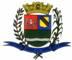 SECRETARIA DE FINANÇAS - CNPJ.01.958.948/0001-17PCA AJUDANTE BRAGA 108 CENTRO SANTA BRANCAData: 27/06/2016 20:47:20Transparência de Gestão Fiscal - LC 131 de 27 de maio 2009 Sistema CECAM (Página: 1 / 1)Relação dos empenhos pagos dia 20 de Junho de 2016N.Processo Empenho	Fornecedor	Descrição do bem/Serviço adquirido	Modalidade	Licitação	Valor01.00.00 - PODER LEGISLATIVO01.01.00 - CAMARA MUNICIPAL01.01.00 - CAMARA MUNICIPAL 01.01.00.01.000 - Legislativa 01.01.00.01.31 - Ação Legislativa01.01.00.01.31.0001 - MANUTENÇÃO DA CAMARA 01.01.00.01.31.0001.2001 - MANUTENÇÃO DA CAMARA 01.01.00.01.31.0001.2001.33903000 - MATERIAL DE CONSUMO 01.01.00.01.31.0001.2001.33903000.0111000 - GERAL 01.01.00.01.31.0001.2001.33903000.0111000.3 - FICHASANTA BRANCA, 20 de Junho de 2016EVANDRO LUIZ DE MELO SOUSA1SP147248/0-8CHEFE DA COORD FINANCEIRA0/0171/1460- UNIWATTS COMERCIO DE MAT., ultra led alta potencia 30w  bivolt, embutido solo ls210 par38 suporte de chao, ultra led alta potencia 30w  bivolt, embutido solo ls210 par38 suporte de chaoDISPENSA DE LICITAÇÃO/0623,600/0158/1245- ELIANA APA PEREIRA MAGALH, torrada bauduco sal 160g, cafe brasileiro 500gr, agua mineral lindoia c gas 510ml, agua mineral sem gas, torrada bauduco sal 160g, cafe brasileiro 500gr, agua mineral lindoia c gas 510ml, agua mineral sem gasDISPENSA DE LICITAÇÃO/0679,02lindoia 510ml, margarina qualy 500gr, leite longa vida cooper rita1l, biscoito panco 500gr, filtro de papelmelita 103, rolo de plastico, vassoura suprema, vassoura de pelo,claro tay 2 litros, bom ar spray 400ml,sabao em po omo m 1kg, lustra moveis poliflor, detergente liquido ypr, saco de pano xadrez, alcool liquidosabao em po omo m 1kg, lustra moveis poliflor, detergente liquido ypr, saco de pano xadrez, alcool liquidoflops, limpa mr musculo 500ml, flanela grande01.01.00.01.31.0001.2001.33903900 - OUTROS SERVIÇOS DE TERCEIROS - PESSOA JURÍDICA01.01.00.01.31.0001.2001.33903900 - OUTROS SERVIÇOS DE TERCEIROS - PESSOA JURÍDICA01.01.00.01.31.0001.2001.33903900 - OUTROS SERVIÇOS DE TERCEIROS - PESSOA JURÍDICA01.01.00.01.31.0001.2001.33903900 - OUTROS SERVIÇOS DE TERCEIROS - PESSOA JURÍDICA01.01.00.01.31.0001.2001.33903900 - OUTROS SERVIÇOS DE TERCEIROS - PESSOA JURÍDICA01.01.00.01.31.0001.2001.33903900.0111000 - GERAL01.01.00.01.31.0001.2001.33903900.0111000 - GERAL01.01.00.01.31.0001.2001.33903900.0111000 - GERAL01.01.00.01.31.0001.2001.33903900.0111000 - GERAL01.01.00.01.31.0001.2001.33903900.0111000.5 - FICHA01.01.00.01.31.0001.2001.33903900.0111000.5 - FICHA01.01.00.01.31.0001.2001.33903900.0111000.5 - FICHA01.01.00.01.31.0001.2001.33903900.0111000.5 - FICHA0/0169/1324- SENNE & SANTOS INFORMATIC, refere-se aos serviços de manutenção e conserto da impressora de cheque bematech, refere-se aos serviços de manutenção e conserto da impressora de cheque bematechDISPENSA DE LICITAÇÃO/0233,000/09/61- TELEFONICA BRASIL S.A., refere-se as ligaçoes telefonicas realizadas via telefonica no  mes de junho de 2016, refere-se as ligaçoes telefonicas realizadas via telefonica no  mes de junho de 2016DISPENSA DE LICITAÇÃO/0602,42----------------------2.138,04----------------------2.138,04